LAPORAN TAHUNANJABATAN / UNIT : JABATAN KEJURUTERAAN ELEKTRIK (JKE)PENGENALANJabatan Kejuruteraan Elektrik (JKE) merupakan jabatan induk yang pertama ditubuhkan di Politeknik Kuala Terengganu. Dengan rasminya ia telah ditubuhkan pada 1 Januari 1999 di bawah konsep kampus dalam kota. Terdapat dua Program yang ditawarkan pada masa sekarang iaitu :Diploma Kejuruteraan Elektronik (Komunikasi) – DEP Diploma Kejuruteraan Elektrik dan Elektronik  – DEE . Program DEP mula ditawarkan pada Jun 2010. Program DEP ini juga telah mendapat pengiktirafan daripada MQA (Malaysian Qualification Agency) pada tahun 2013 dan ETAC (The Engineering Technology Accreditation Council) pada tahun 2018.Program DEE pula mula ditawarkan di Jabatan Kejuruteraan Elektrik, PKT pada Jun 2014. Program DEE ini juga telah mendapat pengiktirafan daripada MQA (Malaysian Qualification Agency) pada tahun 2016.OBJEKTIFKejuruteraan Elektrik merupakan satu cabang kejuruteraan yang menitikberatkan aplikasi amali dalam bidang rekabentuk, pembuatan dan operasi litar elektronik, komponen elektronik, penyiaran dan sistem telekomunikasi yang beroperasi pada voltan rendah sebagai sebahagian daripada daya penggeraknya.Objektif program ini selari dan menyokong visi dan misi Politeknik kerana program ini membolehkan graduan bukan sahaja menguasai pengetahuan dan kemahiran teknikal dan vokasional, bahkan berupaya mengaplikasikan pengetahuan, kemahiran dan kecenderungan dalam bidang Kejuruteraan Elektronik untuk pembangunan negara.MISIMisi utama jabatan adalah untuk menghasilkan tenaga kerja separa profesional dalam bidang Kejuruteraan Elektrik dan Elektronik bagi menampung keperluan sektor awam dan swasta melalui penggembelengan tenaga secara profesional dan bersepadu dengan sistem pendidikan yang sistematik dan berkualiti. Ini bersesuaian dengan hasrat jabatan yang ingin melahirkan pelajar yang mempunyai ilmu pengetahuan yang mantap dan cemerlang sama ada dari segi teori mahupun kemahiran, selain ketrampilan dan sahsiah diri yang terbaik.KEMUDAHANBilik Kuliah A-G ( Bangunan Baru di Jalan Engku Sar)Makmal dan Bengkel ( Di Bangunan Induk)Makmal Telekomunikasi		vi.	Makmal KuasaMakmal Teknologi Elektrik		vii.	Bengkel PendawaianMakmal Baikpulih			viii.	Bengkel ProjekMakmal Elektronik			ix.	Makmal ECAD       Makmal Rangkaian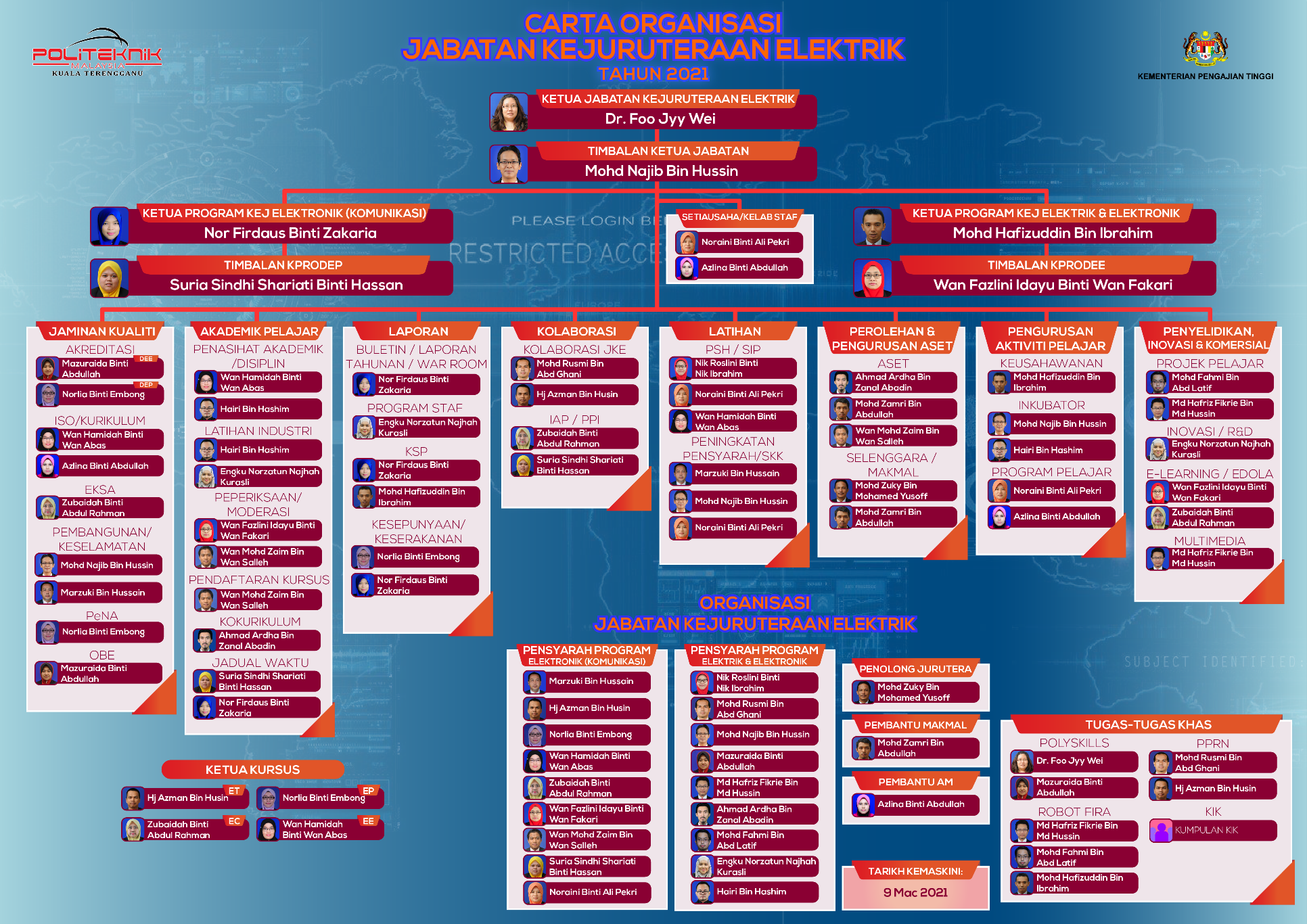 SENARAI AKTIVITI SEPANJANG TAHUNPENCAPAIAN PERTANDINGAN INOVASI PENSYARAH TVET (PERISA) 2021Pingat Perak – Basic PLC’s KitFESTIVAL OF IDEASi- Notifier SystemREGIONAL EDUCATORS AND STUDENTS  PRODUCT'S EXHIBITION (RESPEx 2021)Pingat Gangsa - PLC’s Wiring KitCONFERENCE IN EDUCATION TECHNICAL & VOCATIONAL EDUCATION TRAINING    (CiE-TVET 2021) Development of Domestic Electrical Wiring Trainer (DEWT) 2.0Malaysian Polytechnics Students Demographic Profile and Educational Option"Burnout" dan Komitmen Dalam Kalangan Jururawat di Unit O&G Hospital Kerajaan di Kuala Terengganu5th POLYTECHNIC AND COMMUNITY COLLEGE RESEARCH OF INTELLECTUAL SEMINAR (PolyCCRISe 2021)PLC’s Wiring KitNATIONAL VIRTUAL CONFERENCE MALAYSIA TVET ON RESEARCH VIA EXPOSITION (MATRIX’21)"Burnout" dan Komitmen Dalam Kalangan Jururawat di Unit O&G Hospital Kerajaan di Kuala TerengganuJADUAL 1: AKTIVITI JABATAN JKE SEPANJANG TAHUN 2021JADUAL 1: AKTIVITI JABATAN JKE SEPANJANG TAHUN 2021JADUAL 1: AKTIVITI JABATAN JKE SEPANJANG TAHUN 2021JADUAL 1: AKTIVITI JABATAN JKE SEPANJANG TAHUN 2021JADUAL 1: AKTIVITI JABATAN JKE SEPANJANG TAHUN 2021(IKUT BULAN)TARIKH NAMA PROGRAM/AKTIVITI***TEMPATPERINGKATJAN10-14/01/2021BENGKEL PENYEDIAAN LAPORAN SAR UNTUK PROGRAM DEE DAN DEP FASA 1POLITEKNIK KUALA TERENGGANU17-21/01/2021BENGKEL PENYEDIAAN LAPORAN SAR UNTUK PROGRAM DEE DAN DEP FASA 2POLITEKNIK KUALA TERENGGANUFEB23 – 24 FEBRUARI 2021LAWATAN EXTERNAL EXAMINER PROGRAM DEE & DEPPOLITEKNIK KUALA TERENGGANUPOLITEKNIK KUALA TERENGGANU02/03/2021PERJUMPAAN PELAJAR JKE SENIOR SESI DIS 2020POLITEKNIK KUALA TERENGGANUMAC02/03/202102/03/2021BENGKEL LAPORAN CORR DAN CQI KURSUS JKEPOLITEKNIK KUALA TERENGGANU07/03/2021BENGKEL LAPORAN CORR DAN CQI KURSUS JABATAN SOKONGANPOLITEKNIK KUALA TERENGGANUAPRIL19 APRIL 2021PROGRAM MENTOR MENTEE FYP DENGAN ALUMNI SERTA INDUSTRIPOLITEKNIK KUALA TERENGGANUPOLITEKNIK KUALA TERENGGANUJUN16 JUN 2021SEMINAR INNOVATION TECHNOLOGY IN ELECTRICALDEPARTMENT (iTED) 1/2021ATAS TALIANPOLITEKNIK KUALA TERENGGANU24 – 26 JUN 2021REGIONAL EDUCATORS AND STUDENTS  PRODUCT'S EXHIBITION (RESPEX 2021)ATAS TALIANANTARABANGSAJULAI23-24/07/2021AUTONOMOUS ROBOT CONTROL SYSTEM -BENGKEL PENINGKATAN KEMAHIRAN TURTLEBOT 3.0ATAS TALIAN3 – 4 OGOS 20215TH POLYTECHNIC AND COMMUNITY COLLEGE RESEARCH OF INTELLECTUAL SEMINAR (POLYCCRISE 2021)ATAS TALIANKEBANGSAANOGOS5 OGOS 2021KURSUS PEMANTAPAN PEMAHAMAN OBE PELAJARATAS TALIANPOLITEKNIK KUALA TERENGGANUOGOS17 – 18 OGOS 2021CONFERENCE IN EDUCATION TECHNICAL & VOCATIONAL EDUCATION TRAINING                       (CIE-TVET 2021)ATAS TALIANKEBANGSAANSEP07 - 08 SEPTEMBER 2021KURSUS MAPPING OF DEE’S & DEP’S COURSES TO THE ETAC KNOWLEDGE PROFILE (DK), WELL-DEFINED PROBLEM SOLVING (DP) AND WELL- DEFINED ENGINEERING ACTIVITIES (NA)   ATAS TALIANPOLITEKNIK KUALA TERENGGANU14 SEPTEMBER 2021FESTIVAL OF IDEASATAS TALIANKEBANGSAAN14 SEPTEMBER 2021WEBINAR PROJECT MANAGEMENT & FINANCEATAS TALIANPOLITEKNIK KUALA TERENGGANU20 SEPTEMBER 2021BENGKEL SIMULASI PROTEUSATAS TALIANPOLITEKNIK KUALA TERENGGANU21 SEPTEMBER 2021TAKLIMAT PENASIHATAN AKADEMIK Sesi 1 2021/2022ATAS TALIAN23 SEPTEMBER 2021PERJUMPAAN DENGAN PELAJAR SENIOR JKEATAS TALIAN27 SEPTEMBER 2021CAREER TALK JKE – 2: RADIO FREQUENCY IDENTIFICATION (RFID)CAREER TALK JKE – 3: ELECTRICAL ENGINEERING CAREER PATHSATAS TALIANPOLITEKNIK KUALA TERENGGANU29 SEPTEMBER 2021PERTANDINGAN INOVASI PENSYARAH TVET (PERISA) 2021ATAS TALIANKEBANGSAANOKT1 -2 OKTOBER 2021BENGKEL ASAS ARDUINOATAS TALIANPOLITEKNIK KUALA TERENGGANU12 – 13 OKTOBER 2021NATIONAL VIRTUAL CONFERENCE MALAYSIA TVET ON RESEARCH VIA EXPOSITION (MATRIX’21)ATAS TALIANKEBANGSAANNOVDIS